ANEXO II AUTORIZAÇÃO(Somente para alunos menores que 18 anos)	Eu, _________________________________________________________(nome completo do responsável), portador do CPF nº ______________, RG nº ___________, responsável legal pelo aluno/a __________________________________________________ (nome completo do(a) aluno(a)), matrícula n° _________________ do Instituto Federal de Educação, Ciência e Tecnologia de Goiás - Câmpus ____________________ (cidade onde o câmpus se localiza), AUTORIZO sua participação no desenvolvimento do Projeto de Iniciação Científica, submetido ao Edital do Programa (PIBIC, PIBIC-Af, PIBIC-EM, PIBIC-EM-Af, PIBITI ou PIBITI-Af) ____________________, intitulado (título do projeto) _____________________________________________________________________________ , caso aprovado pelo Comitê Institucional do IFG. Declaro estar ciente das atividades previstas no referido projeto, que o/a ____________________________________________ (nome completo do(a) aluno(a)) terá que dedicar algumas horas semanais para o seu desenvolvimento e que ele terá que viajar para apresentar os resultados alcançados na pesquisa nos Seminários de Iniciação Científica do IFG e em outros eventos científicos.	, 	de 	de 2024.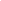 (Assinatura por extenso do responsável)